Бланки № 1, 2, 3 для 6а класса.Бланк №1 . Тест «Распознавание выражения лица»Рассмотрите рисунки, какое выражение лица на каждом рисунке?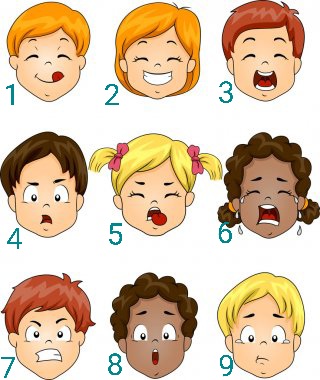 Ознакомьтесь с предложенным списком и поставьте в соответствие каждому рисунку соответствующее название.а) радость  б) плач  в) злость г) удовольствие д) пренебрежение е) крик ж)обида з)страх и)возмущениеЗапишите ответы через запятую, например: 4-и, …..Бланк № 2. Игра с угадыванием предметов по форме и описание их свойств.Взять 5-7 предметов.Например.  Лимон, ложка, кубик, мягкая варежка или мягкая игрушка, конфета, шарик, перышко (можно любые свои предметы, разные по свойствам и назначению).Положить в темный мешок или коробку, чтобы предметы не было видно.Попросить ребенка достать каждый предмет, и вместе с ним рассказать для чего он и какой он.Например.  Лимон – маленький,  упругий, холодный, желтый, кислый, он растет на дереве в жарких странах,  его едят, его можно разрезать. Бланк №3.    Занятие «Семейный альбом»Взять фотографии самого ребенка, родителей и родственников, которые есть в окружении ребенка, если нет фотографий, их надо распечатать (шт.7-15)Рассматривать фото, спрашивать и рассказывать:  кто это, что делают люди на фото, во что одеты, какое у них настроение, какое время года, где эти люди находятся ? и т.д.Позаботиться о том, чтобы альбом с фотографиями или коробка с фото были у ребенка на столе, и он мог сам рассматривать фотографии когда пожелает.